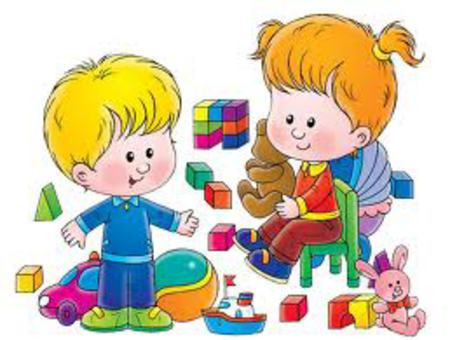 РЕЖИМ ДНЯна холодный период года(2 – 3 года)РЕЖИМ ДНЯна холодный период года(с 3 – 4 лет)РЕЖИМ ДНЯна холодный период года(с 4 – 5 лет)РЕЖИМ ДНЯна холодный период года(с 5 – 6 лет)РЕЖИМ ДНЯна холодный период года(с 6 – 7 лет)                                                                                    УТВЕРЖДАЮ:                                                                   Заведующая                                                                                          МБДОУ № 3 «Улыбка»                                                                                                  ______Л.И. Ничволодова«__»________       2020 г. ДеятельностьПрием детей, осмотр, самостоятельная детская деятельность, игры, речевая гимнастика, утренняя гимнастика07.00-08.00Подготовка к завтраку, завтрак08.00-08.30Самостоятельная деятельность детей, игры, общение08.30-09.00Организованная образовательная деятельность.              09.00-09.30Подготовка к прогулке, прогулка09.30-11.00 Возвращение с прогулки, самостоятельная деятельность, подготовка к обеду11.00-11.20Подготовка к обеду, обед11.20-12.00Подготовка ко сну,дневной сон12.00-15.00Постепенный подъем, воздушно-водные процедуры. Подготовка к полднику. Полдник.15.00-15.30Игры, индивидуальная работа, совместная деятельность, труд, познавательная деятельность.15.30-16.00Подготовка к ужину. Ужин16.00-16.40Подготовка к прогулке, прогулка, игры, развлечения, самостоятельная деятельность. Уход детей домой.17.00-19.00                                                                                    УТВЕРЖДАЮ:                                                                   Заведующая                                                                                          МБДОУ № 3 «Улыбка»                                                                                                  ______Л.И. Ничволодова«__»________       2020г. ДеятельностьПрием детей, осмотр, самостоятельная детская деятельность, игры, речевая гимнастика, утренняя гимнастика07.00-08.00Подготовка к завтраку, завтрак08.00-08.45Самостоятельная деятельность детей, игры, общение08.45-09.00Организованная образовательная деятельность.09.00-09.50Подготовка к прогулке, прогулка09.50-11.30 Возвращение с прогулки, самостоятельная деятельность, подготовка к обеду11.30-12.15Подготовка к обеду, обед12.15-12.45Подготовка ко сну,дневной сон12.45-15.00Постепенный подъем, гигиенические процедуры. Подготовка к полднику. Полдник.15.00-15.30Игры, индивидуальная работа, совместная деятельность, труд, познавательная деятельность. 15.30-16.10Подготовка к ужину. Ужин16.15-16.35Игры, индивидуальная работа, совместная деятельность, труд, познавательная деятельность.16.35-17.00Подготовка к прогулке, прогулка, игры, развлечения, самостоятельная деятельность. Уход детей домой.17.00-19.00                                                                                     УТВЕРЖДАЮ:                                                                   Заведующая                                                                                          МБДОУ № 3 «Улыбка»                                                                                                  ______Л.И. Ничволодова«__»________       2020г. ДеятельностьПрием детей, осмотр, самостоятельная детская деятельность, игры, речевая гимнастика, утренняя гимнастика07.00-08.00Подготовка к завтраку, завтрак08.00-08.45Самостоятельная деятельность детей, игры, общение08.45-09.00Организованная образовательная деятельность.09.00-10.05Подготовка к прогулке, прогулка10.05-12.00 Возвращение с прогулки, самостоятельная деятельность, подготовка к обеду12.00-12.15Подготовка к обеду, обед12.15-12.45Подготовка ко сну,дневной сон12.45-15.00Постепенный подъем, гигиенические процедуры. Подготовка к полднику. Полдник15.00-15.25Игры, индивидуальная работа, совместная деятельность, труд, познавательная деятельность.15.25-16.20Подготовка к ужину. Ужин16.20-16.45Подготовка к прогулке, прогулка, игры, развлечения, самостоятельная деятельность. Уход детей домой.17.00-19.00                                                                                    УТВЕРЖДАЮ:                                                                   Заведующая                                                                                          МБДОУ № 3 «Улыбка»                                                                                                  ____Л.И. Ничволодова «__»________       2020г. ДеятельностьПрием детей, осмотр, самостоятельная детская деятельность, игры, речевая гимнастика, утренняя гимнастика07.00-08.00Подготовка к завтраку, завтрак08.00-08.50Самостоятельная деятельность детей, игры, общение08.50-09.00Организованная образовательная деятельность.09.00-10.10Подготовка к прогулке, прогулка10.10-12.20 Возвращение с прогулки, самостоятельная деятельность, подготовка к обеду12.20-12.45Подготовка к обеду, обед12.45-13.00Подготовка ко сну,дневной сон13.00-15.00Постепенный подъем, гигиенические процедуры. Подготовка к полднику. Полдник15.00-15.30Игры, индивидуальная работа, совместная деятельность, труд, познавательная деятельность.15.30-16.20Подготовка к ужину. Ужин16.20-16.40Подготовка к прогулке, прогулка, игры, развлечения, самостоятельная деятельность. Уход детей домой.17.00-19.00                                                                                    УТВЕРЖДАЮ:                                                                   Заведующая                                                                                          МБДОУ № 3 «Улыбка»                                                                                                  _______Л.И. Ничволодова«__»________       2020г. ДеятельностьПрием детей, осмотр, самостоятельная детская деятельность, игры, речевая гимнастика, утренняя гимнастика07.00-08.00Подготовка к завтраку, завтрак08.00-08.50Самостоятельная деятельность детей, игры, общение08.50-09.00Организованная образовательная деятельность.09.00-10.50Подготовка к прогулке, прогулка10.50-12.45 Возвращение с прогулки, самостоятельная деятельность, подготовка к обеду12.45-13.00Подготовка к обеду, обед13.00-13.20Подготовка ко сну,дневной сон13.20-15.00Постепенный подъем, гигиенические процедуры. Подготовка к полднику. Полдник15.00-15.30Игры, индивидуальная работа, совместная деятельность, труд, познавательная деятельность.15.30-16.25Подготовка к ужину. Ужин16.25-16.50Подготовка к прогулке, прогулка, игры, развлечения, самостоятельная деятельность. Уход детей домой.17.00-19.00